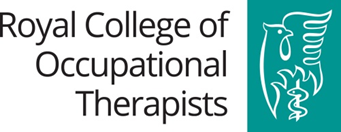 FORM FOR REPORTING A SUSPECTED DATA SECURITY BREACHFORM FOR REPORTING A SUSPECTED DATA SECURITY BREACHFORM FOR REPORTING A SUSPECTED DATA SECURITY BREACHYour Name:	                               PC Name: (e.g. COTxxxx)Your Name:	                               PC Name: (e.g. COTxxxx)Department:	Today’s Date:	Tel No:	E-mail Address:	Date of Incident:Date of Incident:Time of Incident:Time of Incident:Time of Incident:Time of Incident:Who Was Notified:Who Was Notified:Time of Notification:Time of Notification:Time of Notification:Time of Notification:Brief Description of Incident: (include website URLs, suspect name(s), impacted system(s), other relevant data...)Brief Description of Incident: (include website URLs, suspect name(s), impacted system(s), other relevant data...)Brief Description of Incident: (include website URLs, suspect name(s), impacted system(s), other relevant data...)Brief Description of Incident: (include website URLs, suspect name(s), impacted system(s), other relevant data...)Brief Description of Incident: (include website URLs, suspect name(s), impacted system(s), other relevant data...)Brief Description of Incident: (include website URLs, suspect name(s), impacted system(s), other relevant data...)Did you witness the incident yourself?Did you witness the incident yourself?Did you witness the incident yourself?YNNDid others witness the incident? (if yes, specify below)Did others witness the incident? (if yes, specify below)Did others witness the incident? (if yes, specify below)To your knowledge was any of the following involved?To your knowledge was any of the following involved?To your knowledge was any of the following involved?To your knowledge was any of the following involved?To your knowledge was any of the following involved?To your knowledge was any of the following involved?Loss or theft of personal or sensitive dataUnauthorised disclosure of personal/sensitive dataUnauthorised disclosure of personal/sensitive dataUnauthorised disclosure of personal/sensitive dataLoss or theft of equipment on which personalOr sensitive dates is stored (i.e. laptop,Mobile, USB or paper recordsHackingHackingHackingUnauthorised use of, access to or modification of personal data or information systemsAttempts to gain unauthorised access to information or IT systemsAttempts to gain unauthorised access to information or IT systemsAttempts to gain unauthorised access to information or IT systemsAttempts to gain unauthorised access to information or IT systemsVirusVirusVirusHuman errorOther (specify below)Other (specify below)Other (specify below)Internet downloadTo your knowledge, was any RCOT Internal or Confidential information compromised?To your knowledge, was any RCOT Internal or Confidential information compromised?To your knowledge, was any RCOT Internal or Confidential information compromised?YNNDid you report this incident to the Data Protection Officer: Trevor White020 7450 2326                                                          Did you report this incident to the Data Protection Officer: Trevor White020 7450 2326                                                          Did you report this incident to the Data Protection Officer: Trevor White020 7450 2326                                                          gdpr@rcot.co.uk gdpr@rcot.co.uk gdpr@rcot.co.uk gdpr@rcot.co.uk gdpr@rcot.co.uk gdpr@rcot.co.uk Signed  By: Date:Reviewed By:Date: